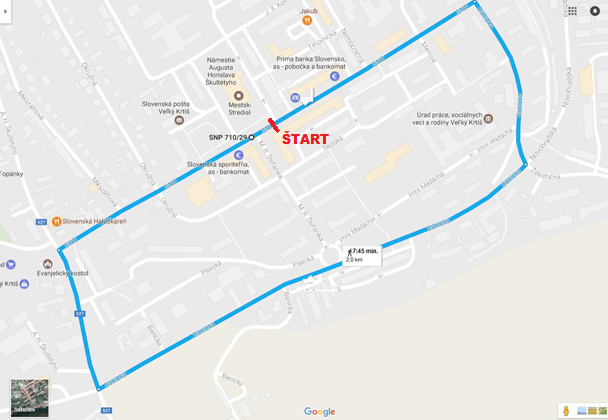 P R O P O Z Í C I E.0. ročníka Behu ulicami mesta Veľký Krtíš.  . . .USPORIADATEĽ:      Občianske združenie Bežci VK v spolupráci s mestom  Veľký KrtíšTERMÍN A MIESTO:                           18. júna  2017 (nedeľa)  vo Veľkom Krtíši,PRIHLÁŠKY A REGISTRÁCIA: Prihlásiť sa môžete elektronicky do 14. júna 2017 na registračný linkhttp://my3.raceresult.com/73181/info?lang=sk alebo na www.beh.sk  (pre hlavný pretek a hobby pretek) po uvedenom termíne štartovné 6 eur ŠTARTOVNÉ:      Hlavný pretek  10 000 m  -  štartovné  4 eurá                             Hobby pretek     2 000 m  -  štartovné  4 eurá                             Na mieste min. 30 min. pred štartom hlavného preteku a hobby preteku - štartovné 6 eurPLATBA:              Na účet SK29 0200 0000 0037 6247 3158 do 14.júna 2017 vo výške 4 eurá, po tomto termíne                               6 eur.                              Deti a žiaci  -  ZDARMAV cene štartovného je:  občerstvenie (guláš, pivo/kofola),  časomiera a účastnícka medaila pre všetkých  pretekárov súťažiacich v kategóriách hlavný pretek a hobby pretek.Detské kategórie budú ocenené účastníckou medailou a sladkosťou.ČASOMIERA:                    www.sporttiming.skPREZENTÁCIA:		najneskôr 20 min. pred štartom svojej kategórie pred kultúrnym domom vo Veľkom                                            Krtíši, kde je štart aj cieľ pretekov.MODERÁTOR:	               Mgr. Lenka StankováKATEGÓRIE A PROGRAM:                                                 9:00 – deti   –  150 m, roč. 2010 a mladší                                                 9:30 – žiaci  –  800 m, roč. 2009 – 2001                                                                  10:00 – hobby pretek  –  2 000 m ( 1 okruh v uliciach mesta)                                                                             kategórie: muži a ženy                                                                 10:00 – hlavný pretek – 10 000 m ( 5 okruhov v uliciach mesta)                                                                                        s nasledovnými kategóriami:                                                                 	Muži 18 - 39 rokov (rok nar. 2000 -1978) M - AMuži 40 - 49 roční (rok nar. 1977 -1968) M – BMuži 50 - 59 roční (rok nar. 1967 -1958) M – CMuži 60 a viacroční (rok nar. 1957 a skôr) M - DŽeny 18-34 rokov (rok nar. 2000 -1983) Ž - EŽeny 35-49 ročné (rok nar. 1982 -1968) Ž - FŽeny 50 a viacročné (rok nar. 1967 a skôr) Ž – GDĹŽKA TRATE: 10 km hlavná trať je vedená po miestnych komunikáciách s prevýšením okruhu 24 m, beží sa 5                              okruhov s dĺžkou 2 km                            2 km trať beží sa 1 okruh – kategória hobby bežcov                            detský pretek na 150 m má cieľ pred kultúrnym domom vo Veľkom Krtíši                            detský pretek na 800 m má štart a cieľ pred kultúrnym domom vo Veľkom KrtíšiPOVRCH: asfaltVyhodnotenie detských pretekov hneď po dobehnutí.  Vyhodnotenie hobby preteku  kategórie muži a ženy  spolu s vyhlásením výsledkov  v kategóriách A – F, kde budú samostatne vyhlasovaní a ocenení pretekári, ktorí sa umiestnia na prvých troch miestach vo svojich kategóriách, vyhlásenie o 11.45 hod. v mieste štartu a cieľa. ŠATNE A TOALETY:        V priestoroch kultúrneho domu.TECHNICKÉ PODMIENKY: Účastník štartuje na vlastné nebezpečenstvo podľa pravidiel atletiky ako súhlas sa považuje zaplatenie štartovného. Hlavný pretek a hobby pretek sa uskutoční bez obmedzenia premávky (výnimku tvorí štart - úsek cca 400 m). Usporiadateľ nie je zodpovedný za škody na zdraví a majetku vzniknuté usporiadaním preteku. Pretekári sú povinní dodržiavať pokyny usporiadateľov a polície. Usporiadateľ zabezpečí zdravotnú  starostlivosť na pretekoch.OBČERSTVENIE: 	               Po ukončení pretekov guláš, pivo/kofola.                                                                                            Občerstvovacia stanica pre hlavný pretek bude                                                         pri štarte – občerstvovací stolík s minerálnou vodou.CENY:                                              Prví traja v každej kategórií hlavného preteku                                                         a prvé   tri ženy a prví traja muži hobby preteku.                                                         Prví traja v detských kategóriách rozdelení                                                         na  chlapcov a dievčatá.RIaditeľ  PRETEKOV:       Jozef NásalyHLAVNÝ ROZHODCA:         Mgr. Ľubomír DulaPREDSEDA:                          Ing. Dalibor SurkošPODPREDSEDA:                  Imrich DomokORGANIZAČNÝ TEAM:      Bežci VKPROPAGÁCIA A VÝSLEDKY:  www.beh.sk, www.sporttiming.sk, www.velky-krtis.skINFORMACIE: bezcivk@azet.sk, 0904 480 703        